Grade 2 Unit 3 Family Letter: Reasoning with ShapesDear Second Grade Families,Our FocusIn Unit 3 your child will learn to recognize 2-D and 3-D shapes and describe their specific attributes, such as number of sides, angles and vertices. Students will also be able to partition circles and rectangles into two, three and four equal shares and describe the shares using the words halves, thirds and fourths. Instructional ApproachStudents will learn about 3-D shapes through exploration of 3-D shape blocks, and 3-D shapes with real world objects.  Students will be taught how to identify sides, angles, and vertices, and will be exposed to the concept of fractions through partitioning 2-D shapes.  Family SupportAsk your child to find examples of real world 3-D shapes in your home.Have your practice folding different shapes of paper into equal parts (halves, thirds, and fourths).Review unit vocabulary and 3-D attribute visuals on the reverse side.Sincerely,The Grade 2 Math Team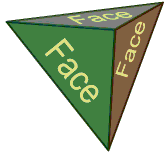 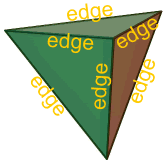 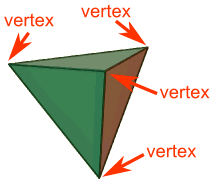 Vocabularyshape:     the form of an object2-D shape:   a shape that only has two dimensions, such as width and height and no thickness3-D shape:   an object that has height width and depth, like an object in the real world     side:   one of the lines that make a flat (2-dimensional) shape. Or one of the surfaces that make a    solid (3-dimensional) objectface:  any of the individual surfaces of a solid objectedge:  the line where two surfaces meet                               vertex:  a point where two or more straight lines meet; a corner angle:  the amount of turn between two straight lines that have a common vertex                       partition:  dividing a space     halves:  2 equal of a whole     thirds:  3 equal parts of a whole     fourths: 4 equal parts of a whole     fractions:  part of a whole        